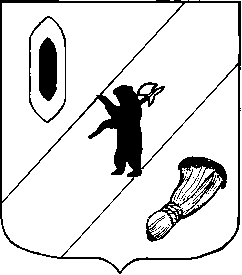 АДМИНИСТРАЦИЯ ГАВРИЛОВ-ЯМСКОГО МУНИЦИПАЛЬНОГО РАЙОНАПОСТАНОВЛЕНИЕ15.06.2015   № 744О внесении изменений в постановление АдминистрацииГаврилов-Ямского муниципального района от 31.07.2014  № 1026В целях реализации распоряжения Правительства Российской Федерации от 28 декабря 2012 г. № 2606-р «О плане мероприятий ("дорожной карте") "Изменения в отраслях социальной сферы, направленные на повышение эффективности сферы культуры", постановления Правительства Ярославской области от 21.05.2014 № 470-п «Об утверждении плана мероприятий («дорожная карта») по реализации изменений, направленных на повышение эффективности сферы культуры в Ярославской области и признании утратившим силу постановления Правительства Ярославской области от 13.03.2013 № 227-п», указа Губернатора Ярославской области от 14.05.2015 года № 257 «О внесении изменений в указ Губернатора Ярославской области от 24.03.2015 № 143»,  руководствуясь ст.26 Устава Гаврилов-Ямского муниципального района,АДМИНИСТРАЦИЯ МУНИЦИПАЛЬНОГО РАЙОНА ПОСТАНОВЛЯЕТ:Внести изменения в постановление Администрации Гаврилов-Ямского муниципального района от 31.07.2014  № 1026 «Об утверждении плана мероприятий (дорожная карта) по реализации изменений, направленных на повышение эффективности сферы культуры», изложив таблицу 2 раздела IV Приложения в новой редакции (Приложение). 2. Признать утратившим силу постановление Администрации Гаврилов-Ямского муниципального района от 05.12.2014 № 1769 «О внесении изменений в постановление Администрации Гаврилов-Ямского муниципального района от 31.07.2014  № 1026».3. Контроль за исполнением постановления возложить на первого заместителя Главы Администрации Гаврилов-Ямского муниципального района Забаева А.А.4. Постановление разместить на официальном сайте Администрации Гаврилов-Ямского муниципального района в сети Интернет.5. Постановление вступает в силу с момента подписания.Глава Администрациимуниципального района                                                              В.И. Серебряков                                                            Приложение к постановлениюАдминистрации муниципального районаот 15.06.2015   №  7442. Показателями нормативов «дорожной карты» являются:№п/пНаименование показателя2012 год2013 год (факт)2014 год2015 год2016 год2017 год2018 год2014 − 2018 годы12345678910101.Норматив числа получателей услуг на 1 работника отдельной категории (по среднесписочной численности работников), человек156156156156156156ХХ2.Число получателей услуг, человек26 59626 59626 59626 59626 59626 5963.Среднесписочная численность отдельной категории работников, человек170164161158154150ХХ4.Численность населения Гаврилов-Ямского  МР, человек26 59626 59626 59626 59626 59626 596ХХ5.Соотношение средней заработной платы  работников учреждений культуры к средней заработной плате в субъекте Российской Федерации:5.1.По Программе поэтапного совершенствования системы оплаты труда в государственных (муниципальных) учреждениях на   2012 − 2018 годы, утвержденной распоряжением  Правительства Российской   Федерации от 26 ноября 2012 г.             № 2190-р, процентов49,053,059,065,074,085,0100,0ХХ5.2.По Плану мероприятий («дорожной карте») по реализации изменений, направленных на повышение эффективности сферы культуры в Ярославской области, утвержденному постановлением Правительства области от 13.03.2013 № 227-п, с изменениями от 14.05.2015г. (Указ Губернатора ЯО от 14.05.2015 № 257),по Ярославской области процентов Х62,964,967,082,4100,0100,0ХХ5.3.По Гаврилов-Ямскому району, процентов47,849,453,862,776,176,1ХХ6.Средняя заработная плата по субъекту Российской Федерации, рублей20 248,022 848,024 747,126 496,530 628,332 362,035 371,0ХХ7.Темп роста средней заработной платы по субъекту Российской Федерации  по сравнению с предыдущим годом, процентовХ112,8108,3107,1111,5105,7115,5ХХ8.Среднемесячная заработная плата работников учреждений культуры, рублей10923,912212,9214258,5819206,3124620,0626909,72ХХ9.Темп роста среднемесячной заработной платы работников учреждений культуры  по сравнению с  предыдущим годом, процентовХ115,0111,8116,8134,7128,2109,3ХХ10.Доля средств от приносящей доход деятельности в фонде заработной платы (по работникам учреждений культуры),   процентовХ0,08,814,517,118,721,3ХХ11.Размер начислений на фонд оплаты труда, процентов30,230,230,230,230,230,230,2ХХ12.Фонд оплаты труда с начислениями, тыс. руб.Х29014,831293,635867,047412,659244,163071,9236889,1236889,113.Прирост фонда оплаты труда с начислениями к 2013 г., тыс. руб.- всегоХХ2278,96852,218397,830229,334057,191815,391815,3в том числе:13.1.За счет средств консолидированного бюджета субъекта Российской Федерации,  тыс. руб. - всегоХХ2218,96777,218303,830109,333926,191335,391335,3в том числе средства, полученные за счет проведения мероприятий по оптимизации, из них:ХХ1144,92005,03601,06155,28409,621315,621315,613.1.1.Средства от реструктуризации сети, тыс. руб.ХХ0,00,00,00,00,00,00,013.1.2.Средства от оптимизации численности персонала, в том числе административно-управленческого персонала, тыс. руб.ХХ1144,92005,03601,06155,28409,621315,621315,613.1.3.Средства от сокращения и оптимизации расходов на содержание учреждений, млн. руб.ХХ0,00,00,00,00,00,00,013.2.За счет средств от приносящей доход деятельности, тыс. руб.ХХ60,075,094,0120,0131,0480,0480,013.3.За счет иных источников (решений), включая корректировку консолидированного бюджета субъекта Российской Федерации на соответствующий год, тыс. руб.ХХ0,00,00,00,00,00,00,014.Итого объем средств, предусмотренный на повышение оплаты труда, тыс. руб. (строки 18+23+24)ХХ2278,96852,218397,830229,334057,191815,391815,315.Соотношение объема средств от мероприятий по оптимизации к объему средств, требуемому для  повышения оплаты           труда       (строка 19 /            строка 25×100 %),                    процентовХХ50,229,319,620,424,723,223,2